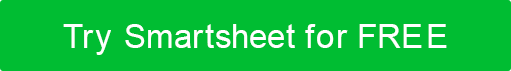 GUÍA DE ESTILO DE MARCA PRESENTACIÓN PLANTILLA – VERTICAL GUÍA DE ESTILO DE MARCANOMBRE DE LA ORGANIZACIÓN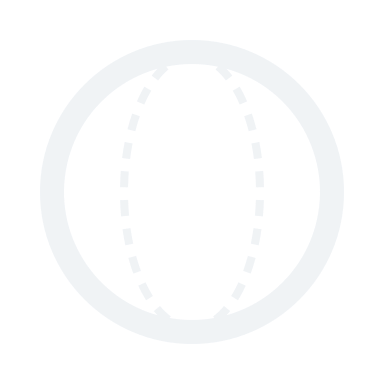 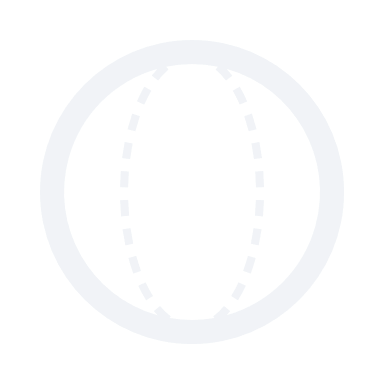 Dirección de la calleCiudad, Estado y Zipwebaddress.comVersión 0.0.000/00/0000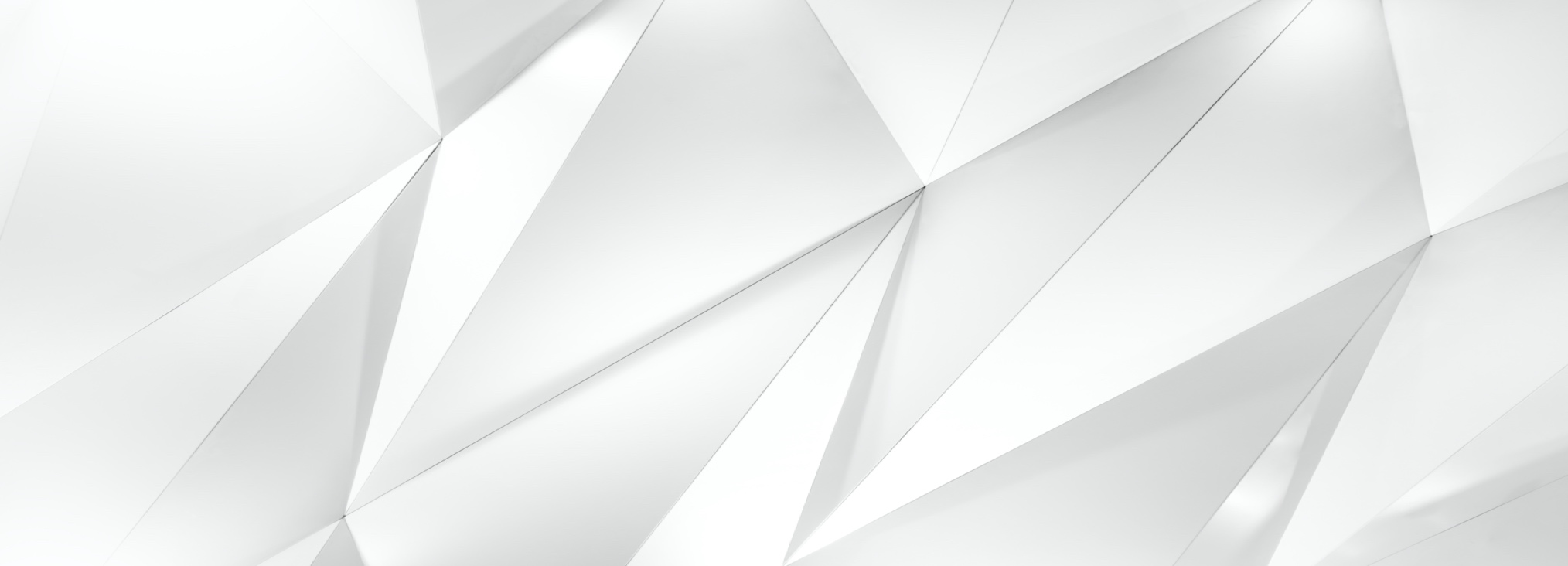 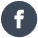 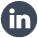 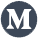 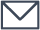 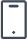 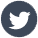 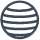 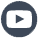 tabla de contenidos1.	Pautas de uso	42.Marcar	 uso DO's	53.Marcar	 uso DON'Ts	64.Colores	 	75.Fuentes	 	86.Logotipo	 	97.Liquidación	 	108.Uso	 incorrecto	11Pautas de usoMarcar DO's de usoMarcar el uso NOColoresFuentes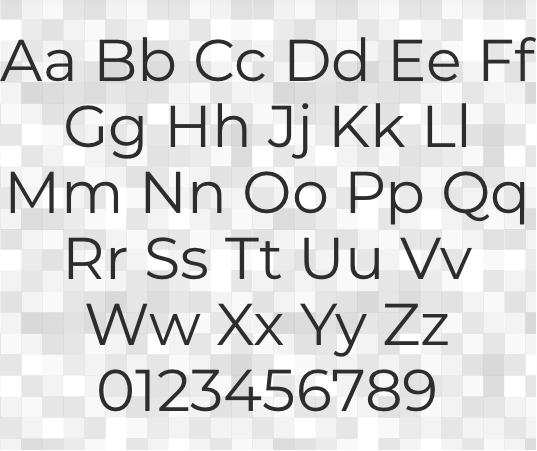 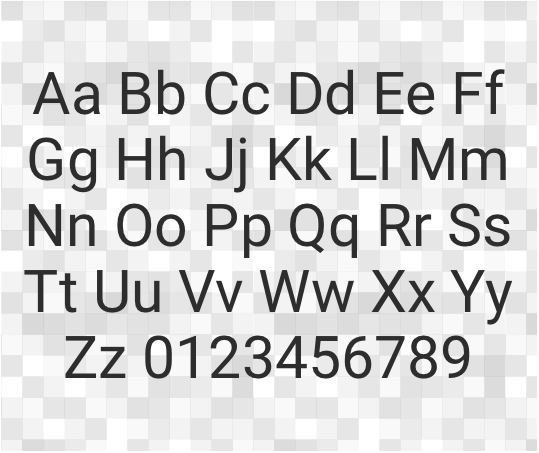 LogotipoA continuación se muestran todos los tratamientos aceptados del logotipo.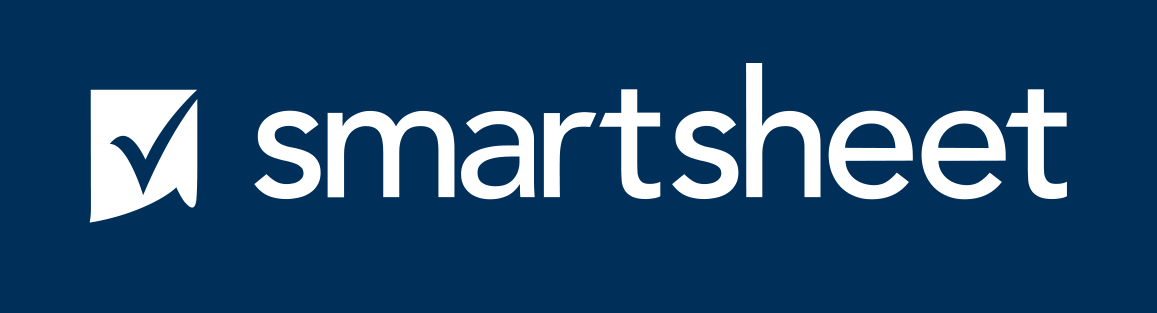 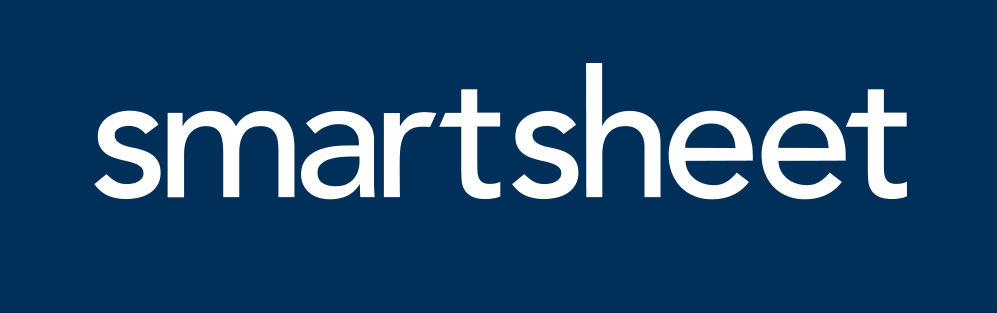 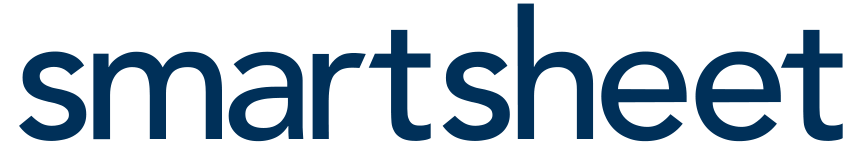 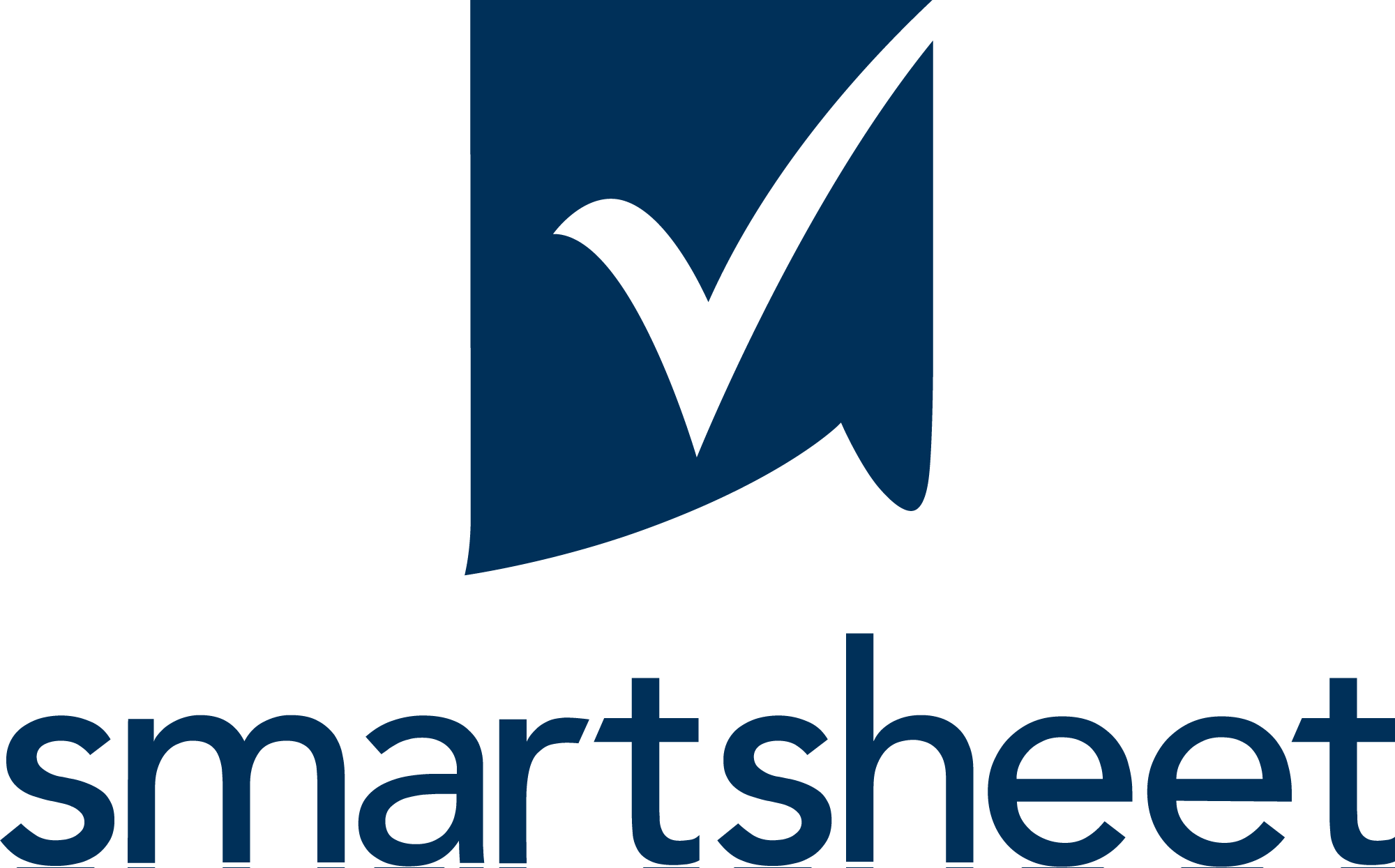 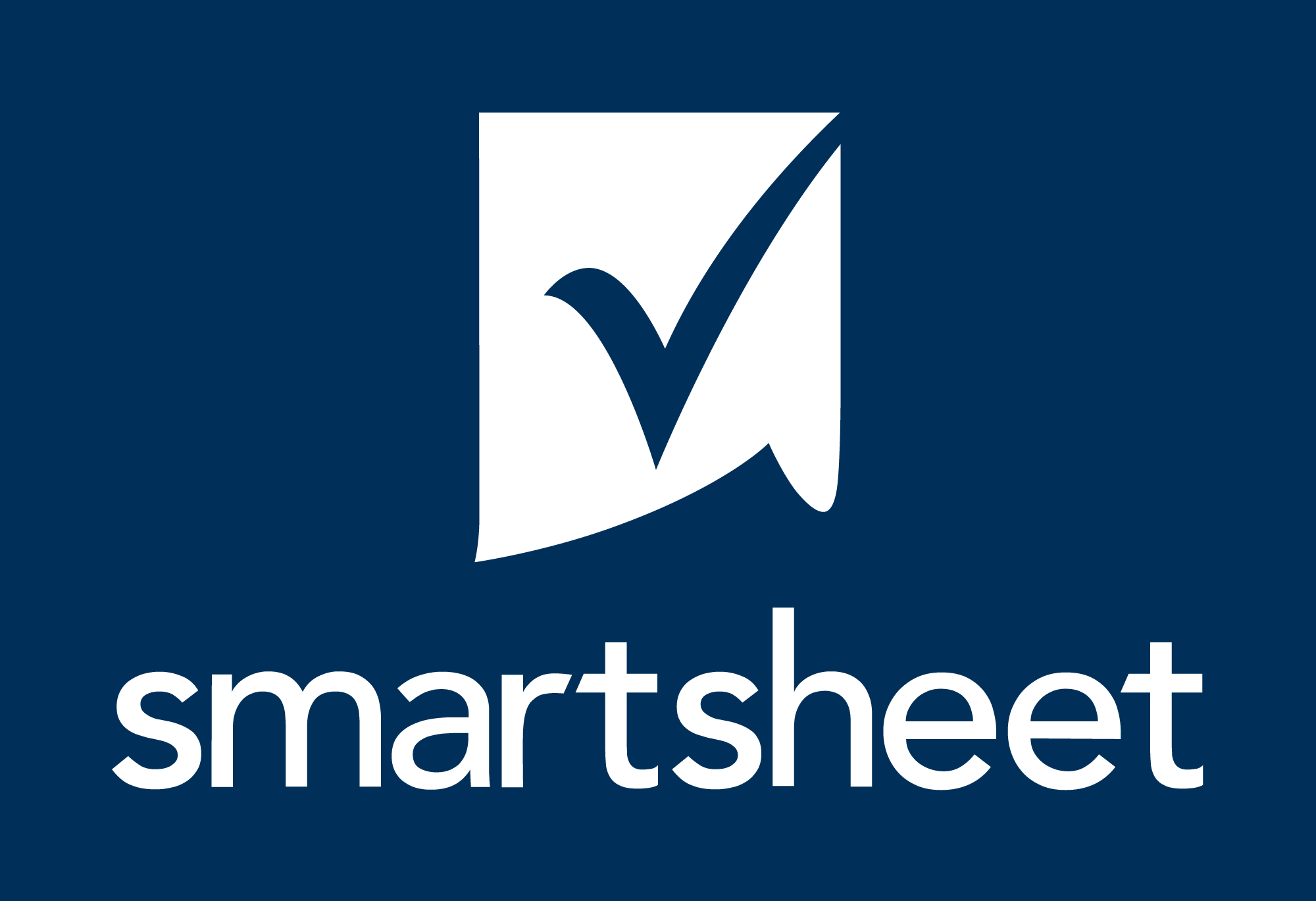 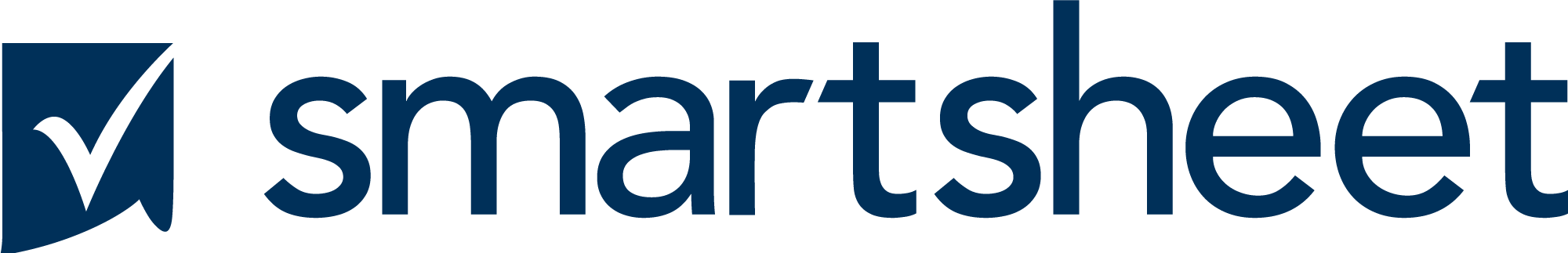 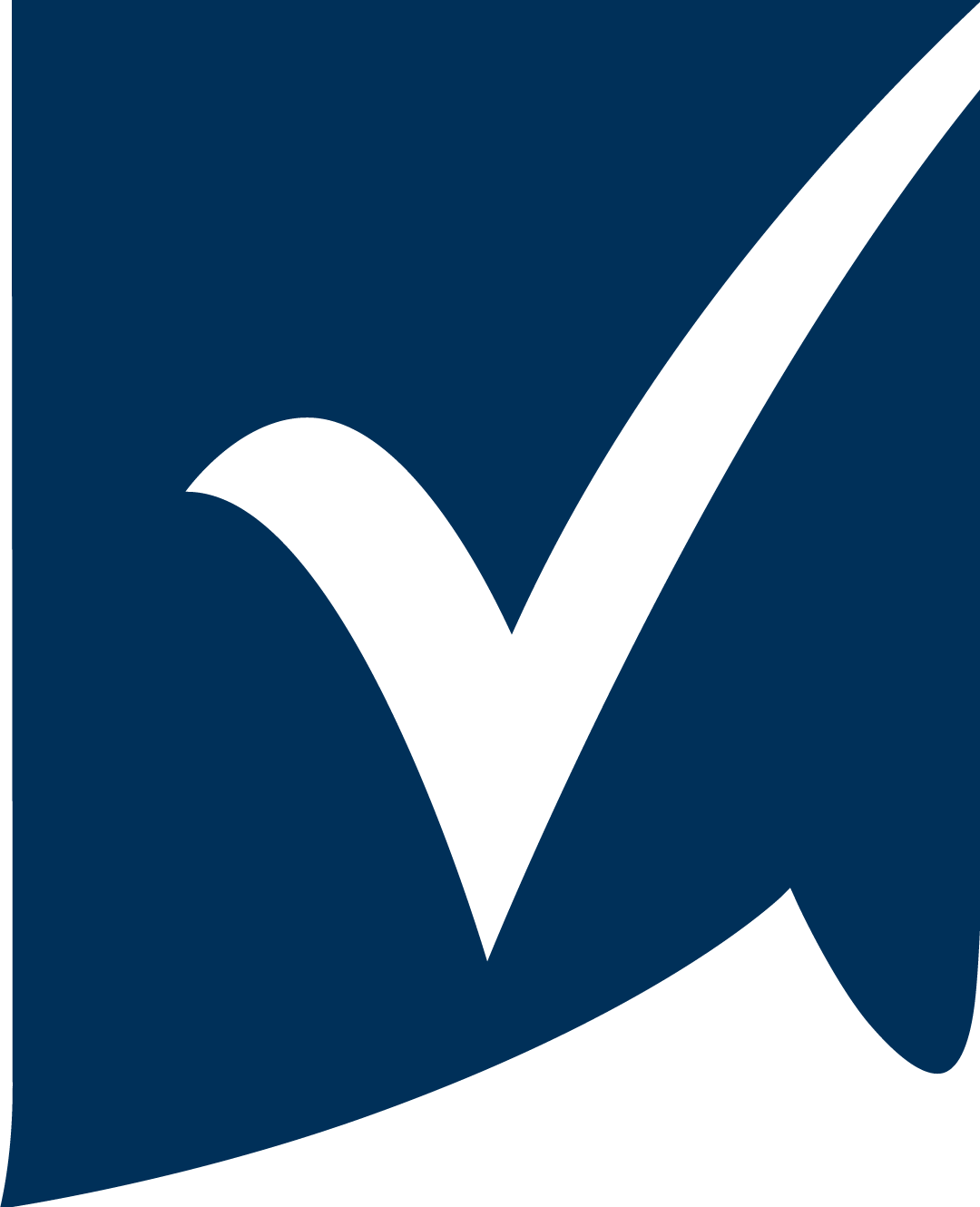 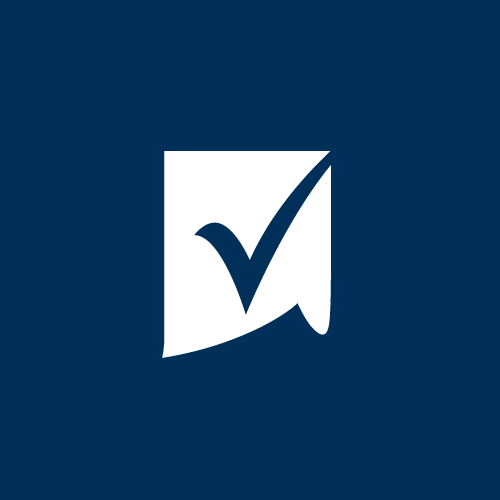 Despeje Dale al logotipo un poco de espacio para respirar. El logotipo debe tener un espacio libre alrededor de todo el bloqueo. Esto proporcionará un espaciado adecuado para sus ascendentes de carácter. A continuación se muestra la cantidad mínima de liquidación, pero se prefiere más. 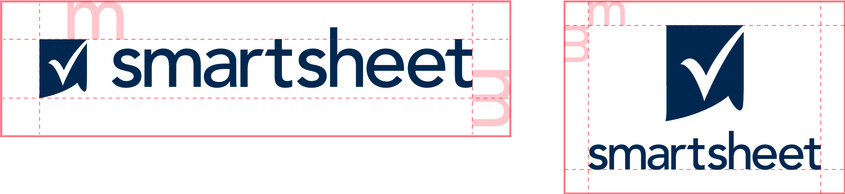 Uso incorrectoUtilice los logotipos tal como se proporcionan en estas directrices. No alteres el logotipo.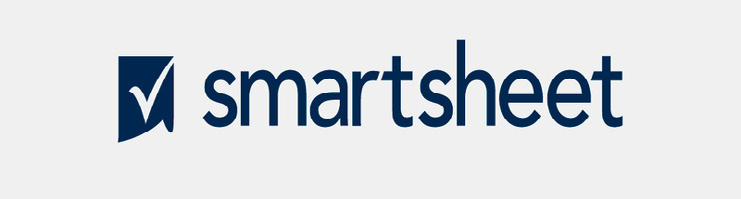 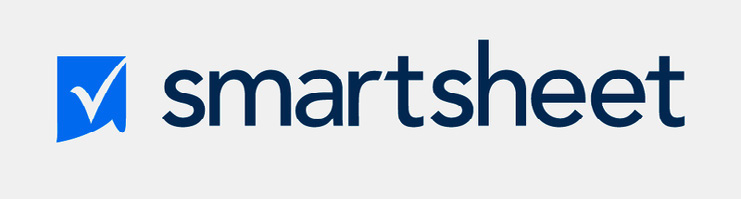 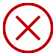 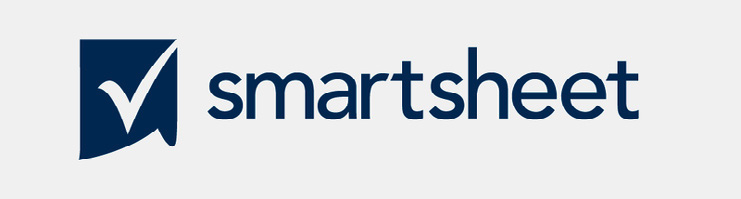 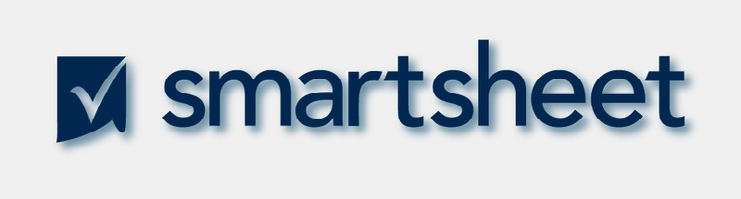 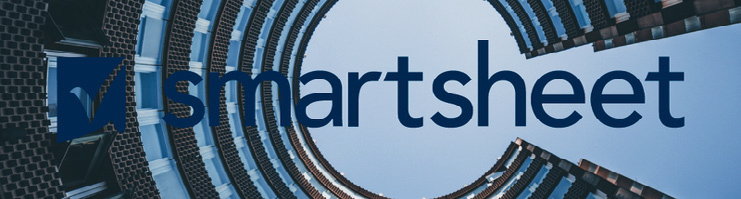 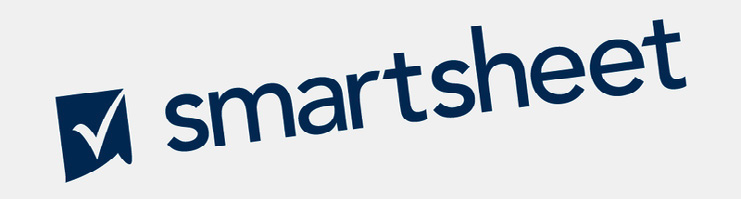 Siempre use el formulario y la ortografía de la marca comercial adecuados.Distinga las marcas comerciales del texto circundante con mayúsculas apropiadas (letras iniciales en mayúsculas o todas las letras en mayúsculas), cursiva o comillas.No modifiques una marca comercial a una forma plural.No altere una marca comercial de ninguna manera, incluso a través de identificadores visuales o fuentes no aprobadas.RENUNCIACualquier artículo, plantilla o información proporcionada por Smartsheet en el sitio web es solo para referencia. Si bien nos esforzamos por mantener la información actualizada y correcta, no hacemos representaciones o garantías de ningún tipo, expresas o implícitas, sobre la integridad, precisión, confiabilidad, idoneidad o disponibilidad con respecto al sitio web o la información, artículos, plantillas o gráficos relacionados contenidos en el sitio web. Por lo tanto, cualquier confianza que deposite en dicha información es estrictamente bajo su propio riesgo.